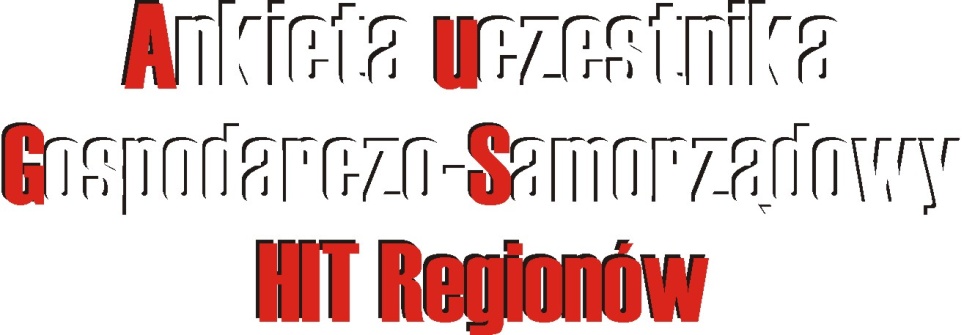 /informacje podstawowe można rozwinąć w oparciu o niniejszy wzór i dołączyć do ankiety/1. Pełna nazwa podmiotu (organizacji) wraz z danymi teleadresowymi (www. e-mail itd.)……………………………………………………………………………………………………………………………………………………………………………………………………………………………………………………………………………………………………………………………………………………………………………………………………………………………………………………………………………………………………………………………………………………………………………………2. Imię, nazwisko i stanowisko osoby zarządzającej:…………………………………………………………………………………………………………………………………………………………………………………………………………………………………………………………………………………………3. Rok założenia: ……………………………………………………………………………………………………………….4. Historia firmy (tylko istotne wydarzenia) – może nie dotyczyć podmiotów administracji samorządowej: ……………………………………………………………………………………………………………………………………………………………………………………………………………………………………………………………………………………………………………………………………………………………………………………………………………………………………………………………………………………………………………………………………………………………………………………5. Podstawowe rodzaje działalności - nie dotyczy podmiotów administracji samorządowej:………………………………………………………………………………………………………………………………………………………………………………………………………………………………………………………………………………………………………………………………………………………………………………………………………………………………………6. Obszar działania - nie dotyczy podmiotów administracji samorządowej:………………………………………………………………………………………………………………………………………………………………………………………………………………………………………………………………………………………………………………………………………………………………………………………………………………………………………7. Ilość zatrudnionych: ……………………………………………………………………………………………………….8. Planowane kierunki rozwoju: ………………………………………………………………………………………………………………………………………………………………………………………………………………………………………………………………………………………………………………………………………………………………………………………………………………………………………9. Najważniejsze osiągnięcia: ………………………………………………………………………………………………………………………………………………………………………………………………………………………………………………………………………………………………………………………………………………………………………………………………………………………………………10. Uzyskane nagrody, wyróżnienia: ………………………………………………………………………………………………………………………………………………………………………………………………………………………………………………………………………………………………………………………………………………………………………………………………………………………………………11. Temat zgłoszenia: …………………………………………………………………………………………………………………………………………………………………………………………………………………………………………………………………………………………12. Opis  skrócony zgłoszonego tematu (cel przedsięwzięcia, czas realizacji, koszt realizacji, spodziewane efekty, inne informacje): ……………………………………………………………………………………………………………………………………………………………………………………………………………………………………………………………………………………………………………………………………………………………………………………………………………………………………….13. Posiadane certyfikaty, atesty, świadectwa jakościowe: ……………………………………………………………………………………………………………………………………………………………………………………………………………………………………………………………………………………………………………………………………………………………………………………………………………………………………..14. Podmioty samorządowe i gospodarcze, które wg ogłoszeniodawcy mogą pretendować do tytułu Gospodarczo-Samorządowy HIR Regionów: ……………………………………………………………………………………………………………………………………………………………………………………………………………………………………………………………………………………………………………………………………………………………………………………………………………………………………..15. Imię, nazwisko i tel. osoby upoważnionej do udzielania informacji o zgłoszeniu: ……………………………………………………………………………………………………………………………………………Wyrażam zgodę na opublikowanie w/w informacji  (data, pieczęć i podpis osoby upoważnionej) W związku z realizacją wymogów Rozporządzenia Parlamentu Europejskiego i Rady (UE) 2016/679 z dnia 27 kwietnia 2016 r. w sprawie ochrony osób fizycznych w związku z przetwarzaniem danych osobowych i w sprawie swobodnego przepływu takich danych oraz uchylenia dyrektywy 95/46/WE przetwarzanie odbywać się będzie na zasadach stosowanych od 25 maja 2018 r.(ogólne rozporządzenie o ochronie danych „RODO).